Odběratel:Odběratel:Odběratel:Odběratel:Odběratel:Odběratel:Odběratel:Odběratel:Odběratel:Odběratel:Odběratel:Odběratel:Odběratel:Odběratel:FYZIKÁLNÍ ÚSTAV AV ČR, v.v.i.
Na Slovance 2
182 21 PRAHA 8
Česká republikaFYZIKÁLNÍ ÚSTAV AV ČR, v.v.i.
Na Slovance 2
182 21 PRAHA 8
Česká republikaFYZIKÁLNÍ ÚSTAV AV ČR, v.v.i.
Na Slovance 2
182 21 PRAHA 8
Česká republikaFYZIKÁLNÍ ÚSTAV AV ČR, v.v.i.
Na Slovance 2
182 21 PRAHA 8
Česká republikaFYZIKÁLNÍ ÚSTAV AV ČR, v.v.i.
Na Slovance 2
182 21 PRAHA 8
Česká republikaFYZIKÁLNÍ ÚSTAV AV ČR, v.v.i.
Na Slovance 2
182 21 PRAHA 8
Česká republikaFYZIKÁLNÍ ÚSTAV AV ČR, v.v.i.
Na Slovance 2
182 21 PRAHA 8
Česká republikaFYZIKÁLNÍ ÚSTAV AV ČR, v.v.i.
Na Slovance 2
182 21 PRAHA 8
Česká republikaFYZIKÁLNÍ ÚSTAV AV ČR, v.v.i.
Na Slovance 2
182 21 PRAHA 8
Česká republikaFYZIKÁLNÍ ÚSTAV AV ČR, v.v.i.
Na Slovance 2
182 21 PRAHA 8
Česká republikaFYZIKÁLNÍ ÚSTAV AV ČR, v.v.i.
Na Slovance 2
182 21 PRAHA 8
Česká republikaFYZIKÁLNÍ ÚSTAV AV ČR, v.v.i.
Na Slovance 2
182 21 PRAHA 8
Česká republikaFYZIKÁLNÍ ÚSTAV AV ČR, v.v.i.
Na Slovance 2
182 21 PRAHA 8
Česká republikaFYZIKÁLNÍ ÚSTAV AV ČR, v.v.i.
Na Slovance 2
182 21 PRAHA 8
Česká republikaFYZIKÁLNÍ ÚSTAV AV ČR, v.v.i.
Na Slovance 2
182 21 PRAHA 8
Česká republikaFYZIKÁLNÍ ÚSTAV AV ČR, v.v.i.
Na Slovance 2
182 21 PRAHA 8
Česká republikaPID:PID:PID:PID:PID:PID:PID:PID: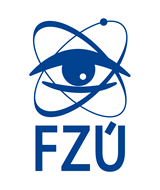 FYZIKÁLNÍ ÚSTAV AV ČR, v.v.i.
Na Slovance 2
182 21 PRAHA 8
Česká republikaFYZIKÁLNÍ ÚSTAV AV ČR, v.v.i.
Na Slovance 2
182 21 PRAHA 8
Česká republikaFYZIKÁLNÍ ÚSTAV AV ČR, v.v.i.
Na Slovance 2
182 21 PRAHA 8
Česká republikaFYZIKÁLNÍ ÚSTAV AV ČR, v.v.i.
Na Slovance 2
182 21 PRAHA 8
Česká republikaFYZIKÁLNÍ ÚSTAV AV ČR, v.v.i.
Na Slovance 2
182 21 PRAHA 8
Česká republikaFYZIKÁLNÍ ÚSTAV AV ČR, v.v.i.
Na Slovance 2
182 21 PRAHA 8
Česká republikaFYZIKÁLNÍ ÚSTAV AV ČR, v.v.i.
Na Slovance 2
182 21 PRAHA 8
Česká republikaFYZIKÁLNÍ ÚSTAV AV ČR, v.v.i.
Na Slovance 2
182 21 PRAHA 8
Česká republikaFYZIKÁLNÍ ÚSTAV AV ČR, v.v.i.
Na Slovance 2
182 21 PRAHA 8
Česká republikaFYZIKÁLNÍ ÚSTAV AV ČR, v.v.i.
Na Slovance 2
182 21 PRAHA 8
Česká republikaFYZIKÁLNÍ ÚSTAV AV ČR, v.v.i.
Na Slovance 2
182 21 PRAHA 8
Česká republikaFYZIKÁLNÍ ÚSTAV AV ČR, v.v.i.
Na Slovance 2
182 21 PRAHA 8
Česká republikaFYZIKÁLNÍ ÚSTAV AV ČR, v.v.i.
Na Slovance 2
182 21 PRAHA 8
Česká republikaFYZIKÁLNÍ ÚSTAV AV ČR, v.v.i.
Na Slovance 2
182 21 PRAHA 8
Česká republikaFYZIKÁLNÍ ÚSTAV AV ČR, v.v.i.
Na Slovance 2
182 21 PRAHA 8
Česká republikaFYZIKÁLNÍ ÚSTAV AV ČR, v.v.i.
Na Slovance 2
182 21 PRAHA 8
Česká republikaSmlouva:Smlouva:Smlouva:Smlouva:Smlouva:Smlouva:Smlouva:Smlouva:FYZIKÁLNÍ ÚSTAV AV ČR, v.v.i.
Na Slovance 2
182 21 PRAHA 8
Česká republikaFYZIKÁLNÍ ÚSTAV AV ČR, v.v.i.
Na Slovance 2
182 21 PRAHA 8
Česká republikaFYZIKÁLNÍ ÚSTAV AV ČR, v.v.i.
Na Slovance 2
182 21 PRAHA 8
Česká republikaFYZIKÁLNÍ ÚSTAV AV ČR, v.v.i.
Na Slovance 2
182 21 PRAHA 8
Česká republikaFYZIKÁLNÍ ÚSTAV AV ČR, v.v.i.
Na Slovance 2
182 21 PRAHA 8
Česká republikaFYZIKÁLNÍ ÚSTAV AV ČR, v.v.i.
Na Slovance 2
182 21 PRAHA 8
Česká republikaFYZIKÁLNÍ ÚSTAV AV ČR, v.v.i.
Na Slovance 2
182 21 PRAHA 8
Česká republikaFYZIKÁLNÍ ÚSTAV AV ČR, v.v.i.
Na Slovance 2
182 21 PRAHA 8
Česká republikaFYZIKÁLNÍ ÚSTAV AV ČR, v.v.i.
Na Slovance 2
182 21 PRAHA 8
Česká republikaFYZIKÁLNÍ ÚSTAV AV ČR, v.v.i.
Na Slovance 2
182 21 PRAHA 8
Česká republikaFYZIKÁLNÍ ÚSTAV AV ČR, v.v.i.
Na Slovance 2
182 21 PRAHA 8
Česká republikaFYZIKÁLNÍ ÚSTAV AV ČR, v.v.i.
Na Slovance 2
182 21 PRAHA 8
Česká republikaFYZIKÁLNÍ ÚSTAV AV ČR, v.v.i.
Na Slovance 2
182 21 PRAHA 8
Česká republikaFYZIKÁLNÍ ÚSTAV AV ČR, v.v.i.
Na Slovance 2
182 21 PRAHA 8
Česká republikaFYZIKÁLNÍ ÚSTAV AV ČR, v.v.i.
Na Slovance 2
182 21 PRAHA 8
Česká republikaFYZIKÁLNÍ ÚSTAV AV ČR, v.v.i.
Na Slovance 2
182 21 PRAHA 8
Česká republikaFYZIKÁLNÍ ÚSTAV AV ČR, v.v.i.
Na Slovance 2
182 21 PRAHA 8
Česká republikaFYZIKÁLNÍ ÚSTAV AV ČR, v.v.i.
Na Slovance 2
182 21 PRAHA 8
Česká republikaFYZIKÁLNÍ ÚSTAV AV ČR, v.v.i.
Na Slovance 2
182 21 PRAHA 8
Česká republikaFYZIKÁLNÍ ÚSTAV AV ČR, v.v.i.
Na Slovance 2
182 21 PRAHA 8
Česká republikaFYZIKÁLNÍ ÚSTAV AV ČR, v.v.i.
Na Slovance 2
182 21 PRAHA 8
Česká republikaFYZIKÁLNÍ ÚSTAV AV ČR, v.v.i.
Na Slovance 2
182 21 PRAHA 8
Česká republikaFYZIKÁLNÍ ÚSTAV AV ČR, v.v.i.
Na Slovance 2
182 21 PRAHA 8
Česká republikaFYZIKÁLNÍ ÚSTAV AV ČR, v.v.i.
Na Slovance 2
182 21 PRAHA 8
Česká republikaFYZIKÁLNÍ ÚSTAV AV ČR, v.v.i.
Na Slovance 2
182 21 PRAHA 8
Česká republikaFYZIKÁLNÍ ÚSTAV AV ČR, v.v.i.
Na Slovance 2
182 21 PRAHA 8
Česká republikaFYZIKÁLNÍ ÚSTAV AV ČR, v.v.i.
Na Slovance 2
182 21 PRAHA 8
Česká republikaFYZIKÁLNÍ ÚSTAV AV ČR, v.v.i.
Na Slovance 2
182 21 PRAHA 8
Česká republikaFYZIKÁLNÍ ÚSTAV AV ČR, v.v.i.
Na Slovance 2
182 21 PRAHA 8
Česká republikaFYZIKÁLNÍ ÚSTAV AV ČR, v.v.i.
Na Slovance 2
182 21 PRAHA 8
Česká republikaFYZIKÁLNÍ ÚSTAV AV ČR, v.v.i.
Na Slovance 2
182 21 PRAHA 8
Česká republikaFYZIKÁLNÍ ÚSTAV AV ČR, v.v.i.
Na Slovance 2
182 21 PRAHA 8
Česká republikaČíslo účtu:Číslo účtu:Číslo účtu:Číslo účtu:Číslo účtu:Číslo účtu:Číslo účtu:Číslo účtu:FYZIKÁLNÍ ÚSTAV AV ČR, v.v.i.
Na Slovance 2
182 21 PRAHA 8
Česká republikaFYZIKÁLNÍ ÚSTAV AV ČR, v.v.i.
Na Slovance 2
182 21 PRAHA 8
Česká republikaFYZIKÁLNÍ ÚSTAV AV ČR, v.v.i.
Na Slovance 2
182 21 PRAHA 8
Česká republikaFYZIKÁLNÍ ÚSTAV AV ČR, v.v.i.
Na Slovance 2
182 21 PRAHA 8
Česká republikaFYZIKÁLNÍ ÚSTAV AV ČR, v.v.i.
Na Slovance 2
182 21 PRAHA 8
Česká republikaFYZIKÁLNÍ ÚSTAV AV ČR, v.v.i.
Na Slovance 2
182 21 PRAHA 8
Česká republikaFYZIKÁLNÍ ÚSTAV AV ČR, v.v.i.
Na Slovance 2
182 21 PRAHA 8
Česká republikaFYZIKÁLNÍ ÚSTAV AV ČR, v.v.i.
Na Slovance 2
182 21 PRAHA 8
Česká republikaFYZIKÁLNÍ ÚSTAV AV ČR, v.v.i.
Na Slovance 2
182 21 PRAHA 8
Česká republikaFYZIKÁLNÍ ÚSTAV AV ČR, v.v.i.
Na Slovance 2
182 21 PRAHA 8
Česká republikaFYZIKÁLNÍ ÚSTAV AV ČR, v.v.i.
Na Slovance 2
182 21 PRAHA 8
Česká republikaFYZIKÁLNÍ ÚSTAV AV ČR, v.v.i.
Na Slovance 2
182 21 PRAHA 8
Česká republikaFYZIKÁLNÍ ÚSTAV AV ČR, v.v.i.
Na Slovance 2
182 21 PRAHA 8
Česká republikaFYZIKÁLNÍ ÚSTAV AV ČR, v.v.i.
Na Slovance 2
182 21 PRAHA 8
Česká republikaFYZIKÁLNÍ ÚSTAV AV ČR, v.v.i.
Na Slovance 2
182 21 PRAHA 8
Česká republikaFYZIKÁLNÍ ÚSTAV AV ČR, v.v.i.
Na Slovance 2
182 21 PRAHA 8
Česká republikaPeněžní ústav:Peněžní ústav:Peněžní ústav:Peněžní ústav:Peněžní ústav:Peněžní ústav:Peněžní ústav:Peněžní ústav:FYZIKÁLNÍ ÚSTAV AV ČR, v.v.i.
Na Slovance 2
182 21 PRAHA 8
Česká republikaFYZIKÁLNÍ ÚSTAV AV ČR, v.v.i.
Na Slovance 2
182 21 PRAHA 8
Česká republikaFYZIKÁLNÍ ÚSTAV AV ČR, v.v.i.
Na Slovance 2
182 21 PRAHA 8
Česká republikaFYZIKÁLNÍ ÚSTAV AV ČR, v.v.i.
Na Slovance 2
182 21 PRAHA 8
Česká republikaFYZIKÁLNÍ ÚSTAV AV ČR, v.v.i.
Na Slovance 2
182 21 PRAHA 8
Česká republikaFYZIKÁLNÍ ÚSTAV AV ČR, v.v.i.
Na Slovance 2
182 21 PRAHA 8
Česká republikaFYZIKÁLNÍ ÚSTAV AV ČR, v.v.i.
Na Slovance 2
182 21 PRAHA 8
Česká republikaFYZIKÁLNÍ ÚSTAV AV ČR, v.v.i.
Na Slovance 2
182 21 PRAHA 8
Česká republikaFYZIKÁLNÍ ÚSTAV AV ČR, v.v.i.
Na Slovance 2
182 21 PRAHA 8
Česká republikaFYZIKÁLNÍ ÚSTAV AV ČR, v.v.i.
Na Slovance 2
182 21 PRAHA 8
Česká republikaFYZIKÁLNÍ ÚSTAV AV ČR, v.v.i.
Na Slovance 2
182 21 PRAHA 8
Česká republikaFYZIKÁLNÍ ÚSTAV AV ČR, v.v.i.
Na Slovance 2
182 21 PRAHA 8
Česká republikaFYZIKÁLNÍ ÚSTAV AV ČR, v.v.i.
Na Slovance 2
182 21 PRAHA 8
Česká republikaFYZIKÁLNÍ ÚSTAV AV ČR, v.v.i.
Na Slovance 2
182 21 PRAHA 8
Česká republikaFYZIKÁLNÍ ÚSTAV AV ČR, v.v.i.
Na Slovance 2
182 21 PRAHA 8
Česká republikaFYZIKÁLNÍ ÚSTAV AV ČR, v.v.i.
Na Slovance 2
182 21 PRAHA 8
Česká republikaDodavatel:Dodavatel:Dodavatel:Dodavatel:Dodavatel:Dodavatel:Dodavatel:Dodavatel:Dodavatel:Dodavatel:Dodavatel:DIČ:DIČ:DIČ:DIČ:DIČ:CZ68378271CZ68378271CZ68378271CZ68378271IČ:IČ:IČ:IČ:0001175400011754000117540001175400011754000117540001175400011754DIČ:DIČ:CZ00011754CZ00011754CZ00011754IČ:IČ:IČ:IČ:IČ:68378271683782716837827168378271IČ:IČ:IČ:IČ:IČ:68378271683782716837827168378271IČ:IČ:IČ:IČ:IČ:68378271683782716837827168378271Platnost objednávky do:Platnost objednávky do:Platnost objednávky do:Platnost objednávky do:Platnost objednávky do:Platnost objednávky do:Platnost objednávky do:Platnost objednávky do:Platnost objednávky do:Platnost objednávky do:31.12.201731.12.201731.12.2017Termín dodání:Termín dodání:Termín dodání:Termín dodání:Termín dodání:Termín dodání:Termín dodání:04.08.201704.08.201704.08.2017Forma úhrady:Forma úhrady:Forma úhrady:Forma úhrady:Forma úhrady:Forma úhrady:Forma úhrady:PříkazemPříkazemPříkazemForma úhrady:Forma úhrady:Forma úhrady:Forma úhrady:Forma úhrady:Forma úhrady:Forma úhrady:PříkazemPříkazemPříkazemForma úhrady:Forma úhrady:Forma úhrady:Forma úhrady:Forma úhrady:Forma úhrady:Forma úhrady:PříkazemPříkazemPříkazemTermín úhrady:Termín úhrady:Termín úhrady:Termín úhrady:Termín úhrady:Termín úhrady:Termín úhrady:30 dní30 dní30 dní!!!!! Při fakturaci vždy uvádějte číslo objednávky !!!!
Žádáme Vás o potvrzení objednávky.
!!!!! Při fakturaci vždy uvádějte číslo objednávky !!!!
Žádáme Vás o potvrzení objednávky.
!!!!! Při fakturaci vždy uvádějte číslo objednávky !!!!
Žádáme Vás o potvrzení objednávky.
!!!!! Při fakturaci vždy uvádějte číslo objednávky !!!!
Žádáme Vás o potvrzení objednávky.
!!!!! Při fakturaci vždy uvádějte číslo objednávky !!!!
Žádáme Vás o potvrzení objednávky.
!!!!! Při fakturaci vždy uvádějte číslo objednávky !!!!
Žádáme Vás o potvrzení objednávky.
!!!!! Při fakturaci vždy uvádějte číslo objednávky !!!!
Žádáme Vás o potvrzení objednávky.
!!!!! Při fakturaci vždy uvádějte číslo objednávky !!!!
Žádáme Vás o potvrzení objednávky.
!!!!! Při fakturaci vždy uvádějte číslo objednávky !!!!
Žádáme Vás o potvrzení objednávky.
!!!!! Při fakturaci vždy uvádějte číslo objednávky !!!!
Žádáme Vás o potvrzení objednávky.
!!!!! Při fakturaci vždy uvádějte číslo objednávky !!!!
Žádáme Vás o potvrzení objednávky.
!!!!! Při fakturaci vždy uvádějte číslo objednávky !!!!
Žádáme Vás o potvrzení objednávky.
!!!!! Při fakturaci vždy uvádějte číslo objednávky !!!!
Žádáme Vás o potvrzení objednávky.
!!!!! Při fakturaci vždy uvádějte číslo objednávky !!!!
Žádáme Vás o potvrzení objednávky.
!!!!! Při fakturaci vždy uvádějte číslo objednávky !!!!
Žádáme Vás o potvrzení objednávky.
!!!!! Při fakturaci vždy uvádějte číslo objednávky !!!!
Žádáme Vás o potvrzení objednávky.
!!!!! Při fakturaci vždy uvádějte číslo objednávky !!!!
Žádáme Vás o potvrzení objednávky.
!!!!! Při fakturaci vždy uvádějte číslo objednávky !!!!
Žádáme Vás o potvrzení objednávky.
!!!!! Při fakturaci vždy uvádějte číslo objednávky !!!!
Žádáme Vás o potvrzení objednávky.
!!!!! Při fakturaci vždy uvádějte číslo objednávky !!!!
Žádáme Vás o potvrzení objednávky.
!!!!! Při fakturaci vždy uvádějte číslo objednávky !!!!
Žádáme Vás o potvrzení objednávky.
!!!!! Při fakturaci vždy uvádějte číslo objednávky !!!!
Žádáme Vás o potvrzení objednávky.
!!!!! Při fakturaci vždy uvádějte číslo objednávky !!!!
Žádáme Vás o potvrzení objednávky.
!!!!! Při fakturaci vždy uvádějte číslo objednávky !!!!
Žádáme Vás o potvrzení objednávky.
!!!!! Při fakturaci vždy uvádějte číslo objednávky !!!!
Žádáme Vás o potvrzení objednávky.
!!!!! Při fakturaci vždy uvádějte číslo objednávky !!!!
Žádáme Vás o potvrzení objednávky.
!!!!! Při fakturaci vždy uvádějte číslo objednávky !!!!
Žádáme Vás o potvrzení objednávky.
!!!!! Při fakturaci vždy uvádějte číslo objednávky !!!!
Žádáme Vás o potvrzení objednávky.
!!!!! Při fakturaci vždy uvádějte číslo objednávky !!!!
Žádáme Vás o potvrzení objednávky.
!!!!! Při fakturaci vždy uvádějte číslo objednávky !!!!
Žádáme Vás o potvrzení objednávky.
!!!!! Při fakturaci vždy uvádějte číslo objednávky !!!!
Žádáme Vás o potvrzení objednávky.
!!!!! Při fakturaci vždy uvádějte číslo objednávky !!!!
Žádáme Vás o potvrzení objednávky.
!!!!! Při fakturaci vždy uvádějte číslo objednávky !!!!
Žádáme Vás o potvrzení objednávky.
!!!!! Při fakturaci vždy uvádějte číslo objednávky !!!!
Žádáme Vás o potvrzení objednávky.
!!!!! Při fakturaci vždy uvádějte číslo objednávky !!!!
Žádáme Vás o potvrzení objednávky.
!!!!! Při fakturaci vždy uvádějte číslo objednávky !!!!
Žádáme Vás o potvrzení objednávky.
!!!!! Při fakturaci vždy uvádějte číslo objednávky !!!!
Žádáme Vás o potvrzení objednávky.
!!!!! Při fakturaci vždy uvádějte číslo objednávky !!!!
Žádáme Vás o potvrzení objednávky.
Z důvodu uznatelnosti nákladů musí být na faktuře uvedeno číslo objednávky, číslo projektu CZ.02.1.01/0.0/0.0/15_008/0000162 a název projektu ELI - EXTREME LIGHT INFRASTRUCTURE - fáze 2, v opačném případě bude faktura vrácena.Z důvodu uznatelnosti nákladů musí být na faktuře uvedeno číslo objednávky, číslo projektu CZ.02.1.01/0.0/0.0/15_008/0000162 a název projektu ELI - EXTREME LIGHT INFRASTRUCTURE - fáze 2, v opačném případě bude faktura vrácena.Z důvodu uznatelnosti nákladů musí být na faktuře uvedeno číslo objednávky, číslo projektu CZ.02.1.01/0.0/0.0/15_008/0000162 a název projektu ELI - EXTREME LIGHT INFRASTRUCTURE - fáze 2, v opačném případě bude faktura vrácena.Z důvodu uznatelnosti nákladů musí být na faktuře uvedeno číslo objednávky, číslo projektu CZ.02.1.01/0.0/0.0/15_008/0000162 a název projektu ELI - EXTREME LIGHT INFRASTRUCTURE - fáze 2, v opačném případě bude faktura vrácena.Z důvodu uznatelnosti nákladů musí být na faktuře uvedeno číslo objednávky, číslo projektu CZ.02.1.01/0.0/0.0/15_008/0000162 a název projektu ELI - EXTREME LIGHT INFRASTRUCTURE - fáze 2, v opačném případě bude faktura vrácena.Z důvodu uznatelnosti nákladů musí být na faktuře uvedeno číslo objednávky, číslo projektu CZ.02.1.01/0.0/0.0/15_008/0000162 a název projektu ELI - EXTREME LIGHT INFRASTRUCTURE - fáze 2, v opačném případě bude faktura vrácena.Z důvodu uznatelnosti nákladů musí být na faktuře uvedeno číslo objednávky, číslo projektu CZ.02.1.01/0.0/0.0/15_008/0000162 a název projektu ELI - EXTREME LIGHT INFRASTRUCTURE - fáze 2, v opačném případě bude faktura vrácena.Z důvodu uznatelnosti nákladů musí být na faktuře uvedeno číslo objednávky, číslo projektu CZ.02.1.01/0.0/0.0/15_008/0000162 a název projektu ELI - EXTREME LIGHT INFRASTRUCTURE - fáze 2, v opačném případě bude faktura vrácena.Z důvodu uznatelnosti nákladů musí být na faktuře uvedeno číslo objednávky, číslo projektu CZ.02.1.01/0.0/0.0/15_008/0000162 a název projektu ELI - EXTREME LIGHT INFRASTRUCTURE - fáze 2, v opačném případě bude faktura vrácena.Z důvodu uznatelnosti nákladů musí být na faktuře uvedeno číslo objednávky, číslo projektu CZ.02.1.01/0.0/0.0/15_008/0000162 a název projektu ELI - EXTREME LIGHT INFRASTRUCTURE - fáze 2, v opačném případě bude faktura vrácena.Z důvodu uznatelnosti nákladů musí být na faktuře uvedeno číslo objednávky, číslo projektu CZ.02.1.01/0.0/0.0/15_008/0000162 a název projektu ELI - EXTREME LIGHT INFRASTRUCTURE - fáze 2, v opačném případě bude faktura vrácena.Z důvodu uznatelnosti nákladů musí být na faktuře uvedeno číslo objednávky, číslo projektu CZ.02.1.01/0.0/0.0/15_008/0000162 a název projektu ELI - EXTREME LIGHT INFRASTRUCTURE - fáze 2, v opačném případě bude faktura vrácena.Z důvodu uznatelnosti nákladů musí být na faktuře uvedeno číslo objednávky, číslo projektu CZ.02.1.01/0.0/0.0/15_008/0000162 a název projektu ELI - EXTREME LIGHT INFRASTRUCTURE - fáze 2, v opačném případě bude faktura vrácena.Z důvodu uznatelnosti nákladů musí být na faktuře uvedeno číslo objednávky, číslo projektu CZ.02.1.01/0.0/0.0/15_008/0000162 a název projektu ELI - EXTREME LIGHT INFRASTRUCTURE - fáze 2, v opačném případě bude faktura vrácena.Z důvodu uznatelnosti nákladů musí být na faktuře uvedeno číslo objednávky, číslo projektu CZ.02.1.01/0.0/0.0/15_008/0000162 a název projektu ELI - EXTREME LIGHT INFRASTRUCTURE - fáze 2, v opačném případě bude faktura vrácena.Z důvodu uznatelnosti nákladů musí být na faktuře uvedeno číslo objednávky, číslo projektu CZ.02.1.01/0.0/0.0/15_008/0000162 a název projektu ELI - EXTREME LIGHT INFRASTRUCTURE - fáze 2, v opačném případě bude faktura vrácena.Z důvodu uznatelnosti nákladů musí být na faktuře uvedeno číslo objednávky, číslo projektu CZ.02.1.01/0.0/0.0/15_008/0000162 a název projektu ELI - EXTREME LIGHT INFRASTRUCTURE - fáze 2, v opačném případě bude faktura vrácena.Z důvodu uznatelnosti nákladů musí být na faktuře uvedeno číslo objednávky, číslo projektu CZ.02.1.01/0.0/0.0/15_008/0000162 a název projektu ELI - EXTREME LIGHT INFRASTRUCTURE - fáze 2, v opačném případě bude faktura vrácena.Z důvodu uznatelnosti nákladů musí být na faktuře uvedeno číslo objednávky, číslo projektu CZ.02.1.01/0.0/0.0/15_008/0000162 a název projektu ELI - EXTREME LIGHT INFRASTRUCTURE - fáze 2, v opačném případě bude faktura vrácena.Z důvodu uznatelnosti nákladů musí být na faktuře uvedeno číslo objednávky, číslo projektu CZ.02.1.01/0.0/0.0/15_008/0000162 a název projektu ELI - EXTREME LIGHT INFRASTRUCTURE - fáze 2, v opačném případě bude faktura vrácena.Z důvodu uznatelnosti nákladů musí být na faktuře uvedeno číslo objednávky, číslo projektu CZ.02.1.01/0.0/0.0/15_008/0000162 a název projektu ELI - EXTREME LIGHT INFRASTRUCTURE - fáze 2, v opačném případě bude faktura vrácena.Z důvodu uznatelnosti nákladů musí být na faktuře uvedeno číslo objednávky, číslo projektu CZ.02.1.01/0.0/0.0/15_008/0000162 a název projektu ELI - EXTREME LIGHT INFRASTRUCTURE - fáze 2, v opačném případě bude faktura vrácena.Z důvodu uznatelnosti nákladů musí být na faktuře uvedeno číslo objednávky, číslo projektu CZ.02.1.01/0.0/0.0/15_008/0000162 a název projektu ELI - EXTREME LIGHT INFRASTRUCTURE - fáze 2, v opačném případě bude faktura vrácena.Z důvodu uznatelnosti nákladů musí být na faktuře uvedeno číslo objednávky, číslo projektu CZ.02.1.01/0.0/0.0/15_008/0000162 a název projektu ELI - EXTREME LIGHT INFRASTRUCTURE - fáze 2, v opačném případě bude faktura vrácena.Z důvodu uznatelnosti nákladů musí být na faktuře uvedeno číslo objednávky, číslo projektu CZ.02.1.01/0.0/0.0/15_008/0000162 a název projektu ELI - EXTREME LIGHT INFRASTRUCTURE - fáze 2, v opačném případě bude faktura vrácena.Z důvodu uznatelnosti nákladů musí být na faktuře uvedeno číslo objednávky, číslo projektu CZ.02.1.01/0.0/0.0/15_008/0000162 a název projektu ELI - EXTREME LIGHT INFRASTRUCTURE - fáze 2, v opačném případě bude faktura vrácena.Z důvodu uznatelnosti nákladů musí být na faktuře uvedeno číslo objednávky, číslo projektu CZ.02.1.01/0.0/0.0/15_008/0000162 a název projektu ELI - EXTREME LIGHT INFRASTRUCTURE - fáze 2, v opačném případě bude faktura vrácena.Z důvodu uznatelnosti nákladů musí být na faktuře uvedeno číslo objednávky, číslo projektu CZ.02.1.01/0.0/0.0/15_008/0000162 a název projektu ELI - EXTREME LIGHT INFRASTRUCTURE - fáze 2, v opačném případě bude faktura vrácena.Z důvodu uznatelnosti nákladů musí být na faktuře uvedeno číslo objednávky, číslo projektu CZ.02.1.01/0.0/0.0/15_008/0000162 a název projektu ELI - EXTREME LIGHT INFRASTRUCTURE - fáze 2, v opačném případě bude faktura vrácena.Z důvodu uznatelnosti nákladů musí být na faktuře uvedeno číslo objednávky, číslo projektu CZ.02.1.01/0.0/0.0/15_008/0000162 a název projektu ELI - EXTREME LIGHT INFRASTRUCTURE - fáze 2, v opačném případě bude faktura vrácena.Z důvodu uznatelnosti nákladů musí být na faktuře uvedeno číslo objednávky, číslo projektu CZ.02.1.01/0.0/0.0/15_008/0000162 a název projektu ELI - EXTREME LIGHT INFRASTRUCTURE - fáze 2, v opačném případě bude faktura vrácena.Z důvodu uznatelnosti nákladů musí být na faktuře uvedeno číslo objednávky, číslo projektu CZ.02.1.01/0.0/0.0/15_008/0000162 a název projektu ELI - EXTREME LIGHT INFRASTRUCTURE - fáze 2, v opačném případě bude faktura vrácena.Z důvodu uznatelnosti nákladů musí být na faktuře uvedeno číslo objednávky, číslo projektu CZ.02.1.01/0.0/0.0/15_008/0000162 a název projektu ELI - EXTREME LIGHT INFRASTRUCTURE - fáze 2, v opačném případě bude faktura vrácena.Z důvodu uznatelnosti nákladů musí být na faktuře uvedeno číslo objednávky, číslo projektu CZ.02.1.01/0.0/0.0/15_008/0000162 a název projektu ELI - EXTREME LIGHT INFRASTRUCTURE - fáze 2, v opačném případě bude faktura vrácena.Z důvodu uznatelnosti nákladů musí být na faktuře uvedeno číslo objednávky, číslo projektu CZ.02.1.01/0.0/0.0/15_008/0000162 a název projektu ELI - EXTREME LIGHT INFRASTRUCTURE - fáze 2, v opačném případě bude faktura vrácena.Z důvodu uznatelnosti nákladů musí být na faktuře uvedeno číslo objednávky, číslo projektu CZ.02.1.01/0.0/0.0/15_008/0000162 a název projektu ELI - EXTREME LIGHT INFRASTRUCTURE - fáze 2, v opačném případě bude faktura vrácena.Z důvodu uznatelnosti nákladů musí být na faktuře uvedeno číslo objednávky, číslo projektu CZ.02.1.01/0.0/0.0/15_008/0000162 a název projektu ELI - EXTREME LIGHT INFRASTRUCTURE - fáze 2, v opačném případě bude faktura vrácena.Z důvodu uznatelnosti nákladů musí být na faktuře uvedeno číslo objednávky, číslo projektu CZ.02.1.01/0.0/0.0/15_008/0000162 a název projektu ELI - EXTREME LIGHT INFRASTRUCTURE - fáze 2, v opačném případě bude faktura vrácena.Položkový rozpis:Položkový rozpis:Položkový rozpis:Položkový rozpis:Položkový rozpis:Položkový rozpis:Položkový rozpis:Položkový rozpis:Položkový rozpis:Položkový rozpis:Položkový rozpis:Položkový rozpis:Položkový rozpis:Položkový rozpis:Položkový rozpis:Položkový rozpis:Položkový rozpis:Položkový rozpis:Položkový rozpis:Položkový rozpis:Položkový rozpis:Položkový rozpis:Položkový rozpis:Položkový rozpis:Položkový rozpis:Položkový rozpis:Položkový rozpis:Položkový rozpis:Položkový rozpis:Položkový rozpis:Položkový rozpis:Položkový rozpis:Položkový rozpis:Položkový rozpis:Položkový rozpis:Položkový rozpis:Položkový rozpis:Položkový rozpis:PoložkaPoložkaPoložkaPoložkaPoložkaPoložkaPoložkaPoložkaPoložkaPoložkaPoložkaPoložkaPoložkaPoložkaPoložkaPoložkaPoložkaPoložkaPoložkaPoložkaPoložkaPoložkaPoložkaPoložkaPoložkaPoložkaPoložkaPoložkaPoložkaPoložkaPoložkaPoložkaPoložkaPoložkaPoložkaPoložkaPoložkaMnožstvíMnožstvíMnožstvíMnožstvíMnožstvíMnožstvíMJMJMJMJMJCena/MJ vč. DPHCena/MJ vč. DPHCena/MJ vč. DPHCena/MJ vč. DPHCena/MJ vč. DPHCena/MJ vč. DPHCena/MJ vč. DPHCena/MJ vč. DPHCena/MJ vč. DPHCena/MJ vč. DPHCelkem s DPHCelkem s DPHCelkem s DPHCelkem s DPHCelkem s DPHCelkem s DPHCelkem s DPHArgon 5.0 (>99,999%), 2,13 m3 plynu (10 L ocelová lahev, 200 bar)Argon 5.0 (>99,999%), 2,13 m3 plynu (10 L ocelová lahev, 200 bar)Argon 5.0 (>99,999%), 2,13 m3 plynu (10 L ocelová lahev, 200 bar)Argon 5.0 (>99,999%), 2,13 m3 plynu (10 L ocelová lahev, 200 bar)Argon 5.0 (>99,999%), 2,13 m3 plynu (10 L ocelová lahev, 200 bar)Argon 5.0 (>99,999%), 2,13 m3 plynu (10 L ocelová lahev, 200 bar)Argon 5.0 (>99,999%), 2,13 m3 plynu (10 L ocelová lahev, 200 bar)Argon 5.0 (>99,999%), 2,13 m3 plynu (10 L ocelová lahev, 200 bar)Argon 5.0 (>99,999%), 2,13 m3 plynu (10 L ocelová lahev, 200 bar)Argon 5.0 (>99,999%), 2,13 m3 plynu (10 L ocelová lahev, 200 bar)Argon 5.0 (>99,999%), 2,13 m3 plynu (10 L ocelová lahev, 200 bar)Argon 5.0 (>99,999%), 2,13 m3 plynu (10 L ocelová lahev, 200 bar)Argon 5.0 (>99,999%), 2,13 m3 plynu (10 L ocelová lahev, 200 bar)Argon 5.0 (>99,999%), 2,13 m3 plynu (10 L ocelová lahev, 200 bar)Argon 5.0 (>99,999%), 2,13 m3 plynu (10 L ocelová lahev, 200 bar)Argon 5.0 (>99,999%), 2,13 m3 plynu (10 L ocelová lahev, 200 bar)Argon 5.0 (>99,999%), 2,13 m3 plynu (10 L ocelová lahev, 200 bar)Argon 5.0 (>99,999%), 2,13 m3 plynu (10 L ocelová lahev, 200 bar)Argon 5.0 (>99,999%), 2,13 m3 plynu (10 L ocelová lahev, 200 bar)Argon 5.0 (>99,999%), 2,13 m3 plynu (10 L ocelová lahev, 200 bar)Argon 5.0 (>99,999%), 2,13 m3 plynu (10 L ocelová lahev, 200 bar)Argon 5.0 (>99,999%), 2,13 m3 plynu (10 L ocelová lahev, 200 bar)Argon 5.0 (>99,999%), 2,13 m3 plynu (10 L ocelová lahev, 200 bar)Argon 5.0 (>99,999%), 2,13 m3 plynu (10 L ocelová lahev, 200 bar)Argon 5.0 (>99,999%), 2,13 m3 plynu (10 L ocelová lahev, 200 bar)Argon 5.0 (>99,999%), 2,13 m3 plynu (10 L ocelová lahev, 200 bar)Argon 5.0 (>99,999%), 2,13 m3 plynu (10 L ocelová lahev, 200 bar)Argon 5.0 (>99,999%), 2,13 m3 plynu (10 L ocelová lahev, 200 bar)Argon 5.0 (>99,999%), 2,13 m3 plynu (10 L ocelová lahev, 200 bar)Argon 5.0 (>99,999%), 2,13 m3 plynu (10 L ocelová lahev, 200 bar)Argon 5.0 (>99,999%), 2,13 m3 plynu (10 L ocelová lahev, 200 bar)Argon 5.0 (>99,999%), 2,13 m3 plynu (10 L ocelová lahev, 200 bar)Argon 5.0 (>99,999%), 2,13 m3 plynu (10 L ocelová lahev, 200 bar)Argon 5.0 (>99,999%), 2,13 m3 plynu (10 L ocelová lahev, 200 bar)Argon 5.0 (>99,999%), 2,13 m3 plynu (10 L ocelová lahev, 200 bar)Argon 5.0 (>99,999%), 2,13 m3 plynu (10 L ocelová lahev, 200 bar)Argon 5.0 (>99,999%), 2,13 m3 plynu (10 L ocelová lahev, 200 bar)Neon 5.0 (>99,999%), 0,963 m3 plynu (10 L ocelová lahev, 100 bar)Neon 5.0 (>99,999%), 0,963 m3 plynu (10 L ocelová lahev, 100 bar)Neon 5.0 (>99,999%), 0,963 m3 plynu (10 L ocelová lahev, 100 bar)Neon 5.0 (>99,999%), 0,963 m3 plynu (10 L ocelová lahev, 100 bar)Neon 5.0 (>99,999%), 0,963 m3 plynu (10 L ocelová lahev, 100 bar)Neon 5.0 (>99,999%), 0,963 m3 plynu (10 L ocelová lahev, 100 bar)Neon 5.0 (>99,999%), 0,963 m3 plynu (10 L ocelová lahev, 100 bar)Neon 5.0 (>99,999%), 0,963 m3 plynu (10 L ocelová lahev, 100 bar)Neon 5.0 (>99,999%), 0,963 m3 plynu (10 L ocelová lahev, 100 bar)Neon 5.0 (>99,999%), 0,963 m3 plynu (10 L ocelová lahev, 100 bar)Neon 5.0 (>99,999%), 0,963 m3 plynu (10 L ocelová lahev, 100 bar)Neon 5.0 (>99,999%), 0,963 m3 plynu (10 L ocelová lahev, 100 bar)Neon 5.0 (>99,999%), 0,963 m3 plynu (10 L ocelová lahev, 100 bar)Neon 5.0 (>99,999%), 0,963 m3 plynu (10 L ocelová lahev, 100 bar)Neon 5.0 (>99,999%), 0,963 m3 plynu (10 L ocelová lahev, 100 bar)Neon 5.0 (>99,999%), 0,963 m3 plynu (10 L ocelová lahev, 100 bar)Neon 5.0 (>99,999%), 0,963 m3 plynu (10 L ocelová lahev, 100 bar)Neon 5.0 (>99,999%), 0,963 m3 plynu (10 L ocelová lahev, 100 bar)Neon 5.0 (>99,999%), 0,963 m3 plynu (10 L ocelová lahev, 100 bar)Neon 5.0 (>99,999%), 0,963 m3 plynu (10 L ocelová lahev, 100 bar)Neon 5.0 (>99,999%), 0,963 m3 plynu (10 L ocelová lahev, 100 bar)Neon 5.0 (>99,999%), 0,963 m3 plynu (10 L ocelová lahev, 100 bar)Neon 5.0 (>99,999%), 0,963 m3 plynu (10 L ocelová lahev, 100 bar)Neon 5.0 (>99,999%), 0,963 m3 plynu (10 L ocelová lahev, 100 bar)Neon 5.0 (>99,999%), 0,963 m3 plynu (10 L ocelová lahev, 100 bar)Neon 5.0 (>99,999%), 0,963 m3 plynu (10 L ocelová lahev, 100 bar)Neon 5.0 (>99,999%), 0,963 m3 plynu (10 L ocelová lahev, 100 bar)Neon 5.0 (>99,999%), 0,963 m3 plynu (10 L ocelová lahev, 100 bar)Neon 5.0 (>99,999%), 0,963 m3 plynu (10 L ocelová lahev, 100 bar)Neon 5.0 (>99,999%), 0,963 m3 plynu (10 L ocelová lahev, 100 bar)Neon 5.0 (>99,999%), 0,963 m3 plynu (10 L ocelová lahev, 100 bar)Neon 5.0 (>99,999%), 0,963 m3 plynu (10 L ocelová lahev, 100 bar)Neon 5.0 (>99,999%), 0,963 m3 plynu (10 L ocelová lahev, 100 bar)Neon 5.0 (>99,999%), 0,963 m3 plynu (10 L ocelová lahev, 100 bar)Neon 5.0 (>99,999%), 0,963 m3 plynu (10 L ocelová lahev, 100 bar)Neon 5.0 (>99,999%), 0,963 m3 plynu (10 L ocelová lahev, 100 bar)Neon 5.0 (>99,999%), 0,963 m3 plynu (10 L ocelová lahev, 100 bar)Krypton 5.0 (>99,999%), 2000 litrů plynu (10 L ocelová lahev, 140 bar)Krypton 5.0 (>99,999%), 2000 litrů plynu (10 L ocelová lahev, 140 bar)Krypton 5.0 (>99,999%), 2000 litrů plynu (10 L ocelová lahev, 140 bar)Krypton 5.0 (>99,999%), 2000 litrů plynu (10 L ocelová lahev, 140 bar)Krypton 5.0 (>99,999%), 2000 litrů plynu (10 L ocelová lahev, 140 bar)Krypton 5.0 (>99,999%), 2000 litrů plynu (10 L ocelová lahev, 140 bar)Krypton 5.0 (>99,999%), 2000 litrů plynu (10 L ocelová lahev, 140 bar)Krypton 5.0 (>99,999%), 2000 litrů plynu (10 L ocelová lahev, 140 bar)Krypton 5.0 (>99,999%), 2000 litrů plynu (10 L ocelová lahev, 140 bar)Krypton 5.0 (>99,999%), 2000 litrů plynu (10 L ocelová lahev, 140 bar)Krypton 5.0 (>99,999%), 2000 litrů plynu (10 L ocelová lahev, 140 bar)Krypton 5.0 (>99,999%), 2000 litrů plynu (10 L ocelová lahev, 140 bar)Krypton 5.0 (>99,999%), 2000 litrů plynu (10 L ocelová lahev, 140 bar)Krypton 5.0 (>99,999%), 2000 litrů plynu (10 L ocelová lahev, 140 bar)Krypton 5.0 (>99,999%), 2000 litrů plynu (10 L ocelová lahev, 140 bar)Krypton 5.0 (>99,999%), 2000 litrů plynu (10 L ocelová lahev, 140 bar)Krypton 5.0 (>99,999%), 2000 litrů plynu (10 L ocelová lahev, 140 bar)Krypton 5.0 (>99,999%), 2000 litrů plynu (10 L ocelová lahev, 140 bar)Krypton 5.0 (>99,999%), 2000 litrů plynu (10 L ocelová lahev, 140 bar)Krypton 5.0 (>99,999%), 2000 litrů plynu (10 L ocelová lahev, 140 bar)Krypton 5.0 (>99,999%), 2000 litrů plynu (10 L ocelová lahev, 140 bar)Krypton 5.0 (>99,999%), 2000 litrů plynu (10 L ocelová lahev, 140 bar)Krypton 5.0 (>99,999%), 2000 litrů plynu (10 L ocelová lahev, 140 bar)Krypton 5.0 (>99,999%), 2000 litrů plynu (10 L ocelová lahev, 140 bar)Krypton 5.0 (>99,999%), 2000 litrů plynu (10 L ocelová lahev, 140 bar)Krypton 5.0 (>99,999%), 2000 litrů plynu (10 L ocelová lahev, 140 bar)Krypton 5.0 (>99,999%), 2000 litrů plynu (10 L ocelová lahev, 140 bar)Krypton 5.0 (>99,999%), 2000 litrů plynu (10 L ocelová lahev, 140 bar)Krypton 5.0 (>99,999%), 2000 litrů plynu (10 L ocelová lahev, 140 bar)Krypton 5.0 (>99,999%), 2000 litrů plynu (10 L ocelová lahev, 140 bar)Krypton 5.0 (>99,999%), 2000 litrů plynu (10 L ocelová lahev, 140 bar)Krypton 5.0 (>99,999%), 2000 litrů plynu (10 L ocelová lahev, 140 bar)Krypton 5.0 (>99,999%), 2000 litrů plynu (10 L ocelová lahev, 140 bar)Krypton 5.0 (>99,999%), 2000 litrů plynu (10 L ocelová lahev, 140 bar)Krypton 5.0 (>99,999%), 2000 litrů plynu (10 L ocelová lahev, 140 bar)Krypton 5.0 (>99,999%), 2000 litrů plynu (10 L ocelová lahev, 140 bar)Krypton 5.0 (>99,999%), 2000 litrů plynu (10 L ocelová lahev, 140 bar)Xenon 4.0 (>99,99%), 200 litrů plynu (2 L ocelová lahev, 7 kg, 58,4 bar)Xenon 4.0 (>99,99%), 200 litrů plynu (2 L ocelová lahev, 7 kg, 58,4 bar)Xenon 4.0 (>99,99%), 200 litrů plynu (2 L ocelová lahev, 7 kg, 58,4 bar)Xenon 4.0 (>99,99%), 200 litrů plynu (2 L ocelová lahev, 7 kg, 58,4 bar)Xenon 4.0 (>99,99%), 200 litrů plynu (2 L ocelová lahev, 7 kg, 58,4 bar)Xenon 4.0 (>99,99%), 200 litrů plynu (2 L ocelová lahev, 7 kg, 58,4 bar)Xenon 4.0 (>99,99%), 200 litrů plynu (2 L ocelová lahev, 7 kg, 58,4 bar)Xenon 4.0 (>99,99%), 200 litrů plynu (2 L ocelová lahev, 7 kg, 58,4 bar)Xenon 4.0 (>99,99%), 200 litrů plynu (2 L ocelová lahev, 7 kg, 58,4 bar)Xenon 4.0 (>99,99%), 200 litrů plynu (2 L ocelová lahev, 7 kg, 58,4 bar)Xenon 4.0 (>99,99%), 200 litrů plynu (2 L ocelová lahev, 7 kg, 58,4 bar)Xenon 4.0 (>99,99%), 200 litrů plynu (2 L ocelová lahev, 7 kg, 58,4 bar)Xenon 4.0 (>99,99%), 200 litrů plynu (2 L ocelová lahev, 7 kg, 58,4 bar)Xenon 4.0 (>99,99%), 200 litrů plynu (2 L ocelová lahev, 7 kg, 58,4 bar)Xenon 4.0 (>99,99%), 200 litrů plynu (2 L ocelová lahev, 7 kg, 58,4 bar)Xenon 4.0 (>99,99%), 200 litrů plynu (2 L ocelová lahev, 7 kg, 58,4 bar)Xenon 4.0 (>99,99%), 200 litrů plynu (2 L ocelová lahev, 7 kg, 58,4 bar)Xenon 4.0 (>99,99%), 200 litrů plynu (2 L ocelová lahev, 7 kg, 58,4 bar)Xenon 4.0 (>99,99%), 200 litrů plynu (2 L ocelová lahev, 7 kg, 58,4 bar)Xenon 4.0 (>99,99%), 200 litrů plynu (2 L ocelová lahev, 7 kg, 58,4 bar)Xenon 4.0 (>99,99%), 200 litrů plynu (2 L ocelová lahev, 7 kg, 58,4 bar)Xenon 4.0 (>99,99%), 200 litrů plynu (2 L ocelová lahev, 7 kg, 58,4 bar)Xenon 4.0 (>99,99%), 200 litrů plynu (2 L ocelová lahev, 7 kg, 58,4 bar)Xenon 4.0 (>99,99%), 200 litrů plynu (2 L ocelová lahev, 7 kg, 58,4 bar)Xenon 4.0 (>99,99%), 200 litrů plynu (2 L ocelová lahev, 7 kg, 58,4 bar)Xenon 4.0 (>99,99%), 200 litrů plynu (2 L ocelová lahev, 7 kg, 58,4 bar)Xenon 4.0 (>99,99%), 200 litrů plynu (2 L ocelová lahev, 7 kg, 58,4 bar)Xenon 4.0 (>99,99%), 200 litrů plynu (2 L ocelová lahev, 7 kg, 58,4 bar)Xenon 4.0 (>99,99%), 200 litrů plynu (2 L ocelová lahev, 7 kg, 58,4 bar)Xenon 4.0 (>99,99%), 200 litrů plynu (2 L ocelová lahev, 7 kg, 58,4 bar)Xenon 4.0 (>99,99%), 200 litrů plynu (2 L ocelová lahev, 7 kg, 58,4 bar)Xenon 4.0 (>99,99%), 200 litrů plynu (2 L ocelová lahev, 7 kg, 58,4 bar)Xenon 4.0 (>99,99%), 200 litrů plynu (2 L ocelová lahev, 7 kg, 58,4 bar)Xenon 4.0 (>99,99%), 200 litrů plynu (2 L ocelová lahev, 7 kg, 58,4 bar)Xenon 4.0 (>99,99%), 200 litrů plynu (2 L ocelová lahev, 7 kg, 58,4 bar)Xenon 4.0 (>99,99%), 200 litrů plynu (2 L ocelová lahev, 7 kg, 58,4 bar)Xenon 4.0 (>99,99%), 200 litrů plynu (2 L ocelová lahev, 7 kg, 58,4 bar)Redukční ventil jednostupňový, typ REDLINE C200/1A do 50 bar (HiQ 3102), mosaz, metrická koncovka 6 mmRedukční ventil jednostupňový, typ REDLINE C200/1A do 50 bar (HiQ 3102), mosaz, metrická koncovka 6 mmRedukční ventil jednostupňový, typ REDLINE C200/1A do 50 bar (HiQ 3102), mosaz, metrická koncovka 6 mmRedukční ventil jednostupňový, typ REDLINE C200/1A do 50 bar (HiQ 3102), mosaz, metrická koncovka 6 mmRedukční ventil jednostupňový, typ REDLINE C200/1A do 50 bar (HiQ 3102), mosaz, metrická koncovka 6 mmRedukční ventil jednostupňový, typ REDLINE C200/1A do 50 bar (HiQ 3102), mosaz, metrická koncovka 6 mmRedukční ventil jednostupňový, typ REDLINE C200/1A do 50 bar (HiQ 3102), mosaz, metrická koncovka 6 mmRedukční ventil jednostupňový, typ REDLINE C200/1A do 50 bar (HiQ 3102), mosaz, metrická koncovka 6 mmRedukční ventil jednostupňový, typ REDLINE C200/1A do 50 bar (HiQ 3102), mosaz, metrická koncovka 6 mmRedukční ventil jednostupňový, typ REDLINE C200/1A do 50 bar (HiQ 3102), mosaz, metrická koncovka 6 mmRedukční ventil jednostupňový, typ REDLINE C200/1A do 50 bar (HiQ 3102), mosaz, metrická koncovka 6 mmRedukční ventil jednostupňový, typ REDLINE C200/1A do 50 bar (HiQ 3102), mosaz, metrická koncovka 6 mmRedukční ventil jednostupňový, typ REDLINE C200/1A do 50 bar (HiQ 3102), mosaz, metrická koncovka 6 mmRedukční ventil jednostupňový, typ REDLINE C200/1A do 50 bar (HiQ 3102), mosaz, metrická koncovka 6 mmRedukční ventil jednostupňový, typ REDLINE C200/1A do 50 bar (HiQ 3102), mosaz, metrická koncovka 6 mmRedukční ventil jednostupňový, typ REDLINE C200/1A do 50 bar (HiQ 3102), mosaz, metrická koncovka 6 mmRedukční ventil jednostupňový, typ REDLINE C200/1A do 50 bar (HiQ 3102), mosaz, metrická koncovka 6 mmRedukční ventil jednostupňový, typ REDLINE C200/1A do 50 bar (HiQ 3102), mosaz, metrická koncovka 6 mmRedukční ventil jednostupňový, typ REDLINE C200/1A do 50 bar (HiQ 3102), mosaz, metrická koncovka 6 mmRedukční ventil jednostupňový, typ REDLINE C200/1A do 50 bar (HiQ 3102), mosaz, metrická koncovka 6 mmRedukční ventil jednostupňový, typ REDLINE C200/1A do 50 bar (HiQ 3102), mosaz, metrická koncovka 6 mmRedukční ventil jednostupňový, typ REDLINE C200/1A do 50 bar (HiQ 3102), mosaz, metrická koncovka 6 mmRedukční ventil jednostupňový, typ REDLINE C200/1A do 50 bar (HiQ 3102), mosaz, metrická koncovka 6 mmRedukční ventil jednostupňový, typ REDLINE C200/1A do 50 bar (HiQ 3102), mosaz, metrická koncovka 6 mmRedukční ventil jednostupňový, typ REDLINE C200/1A do 50 bar (HiQ 3102), mosaz, metrická koncovka 6 mmRedukční ventil jednostupňový, typ REDLINE C200/1A do 50 bar (HiQ 3102), mosaz, metrická koncovka 6 mmRedukční ventil jednostupňový, typ REDLINE C200/1A do 50 bar (HiQ 3102), mosaz, metrická koncovka 6 mmRedukční ventil jednostupňový, typ REDLINE C200/1A do 50 bar (HiQ 3102), mosaz, metrická koncovka 6 mmRedukční ventil jednostupňový, typ REDLINE C200/1A do 50 bar (HiQ 3102), mosaz, metrická koncovka 6 mmRedukční ventil jednostupňový, typ REDLINE C200/1A do 50 bar (HiQ 3102), mosaz, metrická koncovka 6 mmRedukční ventil jednostupňový, typ REDLINE C200/1A do 50 bar (HiQ 3102), mosaz, metrická koncovka 6 mmRedukční ventil jednostupňový, typ REDLINE C200/1A do 50 bar (HiQ 3102), mosaz, metrická koncovka 6 mmRedukční ventil jednostupňový, typ REDLINE C200/1A do 50 bar (HiQ 3102), mosaz, metrická koncovka 6 mmRedukční ventil jednostupňový, typ REDLINE C200/1A do 50 bar (HiQ 3102), mosaz, metrická koncovka 6 mmRedukční ventil jednostupňový, typ REDLINE C200/1A do 50 bar (HiQ 3102), mosaz, metrická koncovka 6 mmRedukční ventil jednostupňový, typ REDLINE C200/1A do 50 bar (HiQ 3102), mosaz, metrická koncovka 6 mmRedukční ventil jednostupňový, typ REDLINE C200/1A do 50 bar (HiQ 3102), mosaz, metrická koncovka 6 mmDusík 5.0, láhev Genie 20 litrů / 300 bar / DIN54Dusík 5.0, láhev Genie 20 litrů / 300 bar / DIN54Dusík 5.0, láhev Genie 20 litrů / 300 bar / DIN54Dusík 5.0, láhev Genie 20 litrů / 300 bar / DIN54Dusík 5.0, láhev Genie 20 litrů / 300 bar / DIN54Dusík 5.0, láhev Genie 20 litrů / 300 bar / DIN54Dusík 5.0, láhev Genie 20 litrů / 300 bar / DIN54Dusík 5.0, láhev Genie 20 litrů / 300 bar / DIN54Dusík 5.0, láhev Genie 20 litrů / 300 bar / DIN54Dusík 5.0, láhev Genie 20 litrů / 300 bar / DIN54Dusík 5.0, láhev Genie 20 litrů / 300 bar / DIN54Dusík 5.0, láhev Genie 20 litrů / 300 bar / DIN54Dusík 5.0, láhev Genie 20 litrů / 300 bar / DIN54Dusík 5.0, láhev Genie 20 litrů / 300 bar / DIN54Dusík 5.0, láhev Genie 20 litrů / 300 bar / DIN54Dusík 5.0, láhev Genie 20 litrů / 300 bar / DIN54Dusík 5.0, láhev Genie 20 litrů / 300 bar / DIN54Dusík 5.0, láhev Genie 20 litrů / 300 bar / DIN54Dusík 5.0, láhev Genie 20 litrů / 300 bar / DIN54Dusík 5.0, láhev Genie 20 litrů / 300 bar / DIN54Dusík 5.0, láhev Genie 20 litrů / 300 bar / DIN54Dusík 5.0, láhev Genie 20 litrů / 300 bar / DIN54Dusík 5.0, láhev Genie 20 litrů / 300 bar / DIN54Dusík 5.0, láhev Genie 20 litrů / 300 bar / DIN54Dusík 5.0, láhev Genie 20 litrů / 300 bar / DIN54Dusík 5.0, láhev Genie 20 litrů / 300 bar / DIN54Dusík 5.0, láhev Genie 20 litrů / 300 bar / DIN54Dusík 5.0, láhev Genie 20 litrů / 300 bar / DIN54Dusík 5.0, láhev Genie 20 litrů / 300 bar / DIN54Dusík 5.0, láhev Genie 20 litrů / 300 bar / DIN54Dusík 5.0, láhev Genie 20 litrů / 300 bar / DIN54Dusík 5.0, láhev Genie 20 litrů / 300 bar / DIN54Dusík 5.0, láhev Genie 20 litrů / 300 bar / DIN54Dusík 5.0, láhev Genie 20 litrů / 300 bar / DIN54Dusík 5.0, láhev Genie 20 litrů / 300 bar / DIN54Dusík 5.0, láhev Genie 20 litrů / 300 bar / DIN54Dusík 5.0, láhev Genie 20 litrů / 300 bar / DIN54Redukční ventil jednostupňový s výstupním tlakem do 3 bar typ GENIE C300/1A - 3 barRedukční ventil jednostupňový s výstupním tlakem do 3 bar typ GENIE C300/1A - 3 barRedukční ventil jednostupňový s výstupním tlakem do 3 bar typ GENIE C300/1A - 3 barRedukční ventil jednostupňový s výstupním tlakem do 3 bar typ GENIE C300/1A - 3 barRedukční ventil jednostupňový s výstupním tlakem do 3 bar typ GENIE C300/1A - 3 barRedukční ventil jednostupňový s výstupním tlakem do 3 bar typ GENIE C300/1A - 3 barRedukční ventil jednostupňový s výstupním tlakem do 3 bar typ GENIE C300/1A - 3 barRedukční ventil jednostupňový s výstupním tlakem do 3 bar typ GENIE C300/1A - 3 barRedukční ventil jednostupňový s výstupním tlakem do 3 bar typ GENIE C300/1A - 3 barRedukční ventil jednostupňový s výstupním tlakem do 3 bar typ GENIE C300/1A - 3 barRedukční ventil jednostupňový s výstupním tlakem do 3 bar typ GENIE C300/1A - 3 barRedukční ventil jednostupňový s výstupním tlakem do 3 bar typ GENIE C300/1A - 3 barRedukční ventil jednostupňový s výstupním tlakem do 3 bar typ GENIE C300/1A - 3 barRedukční ventil jednostupňový s výstupním tlakem do 3 bar typ GENIE C300/1A - 3 barRedukční ventil jednostupňový s výstupním tlakem do 3 bar typ GENIE C300/1A - 3 barRedukční ventil jednostupňový s výstupním tlakem do 3 bar typ GENIE C300/1A - 3 barRedukční ventil jednostupňový s výstupním tlakem do 3 bar typ GENIE C300/1A - 3 barRedukční ventil jednostupňový s výstupním tlakem do 3 bar typ GENIE C300/1A - 3 barRedukční ventil jednostupňový s výstupním tlakem do 3 bar typ GENIE C300/1A - 3 barRedukční ventil jednostupňový s výstupním tlakem do 3 bar typ GENIE C300/1A - 3 barRedukční ventil jednostupňový s výstupním tlakem do 3 bar typ GENIE C300/1A - 3 barRedukční ventil jednostupňový s výstupním tlakem do 3 bar typ GENIE C300/1A - 3 barRedukční ventil jednostupňový s výstupním tlakem do 3 bar typ GENIE C300/1A - 3 barRedukční ventil jednostupňový s výstupním tlakem do 3 bar typ GENIE C300/1A - 3 barRedukční ventil jednostupňový s výstupním tlakem do 3 bar typ GENIE C300/1A - 3 barRedukční ventil jednostupňový s výstupním tlakem do 3 bar typ GENIE C300/1A - 3 barRedukční ventil jednostupňový s výstupním tlakem do 3 bar typ GENIE C300/1A - 3 barRedukční ventil jednostupňový s výstupním tlakem do 3 bar typ GENIE C300/1A - 3 barRedukční ventil jednostupňový s výstupním tlakem do 3 bar typ GENIE C300/1A - 3 barRedukční ventil jednostupňový s výstupním tlakem do 3 bar typ GENIE C300/1A - 3 barRedukční ventil jednostupňový s výstupním tlakem do 3 bar typ GENIE C300/1A - 3 barRedukční ventil jednostupňový s výstupním tlakem do 3 bar typ GENIE C300/1A - 3 barRedukční ventil jednostupňový s výstupním tlakem do 3 bar typ GENIE C300/1A - 3 barRedukční ventil jednostupňový s výstupním tlakem do 3 bar typ GENIE C300/1A - 3 barRedukční ventil jednostupňový s výstupním tlakem do 3 bar typ GENIE C300/1A - 3 barRedukční ventil jednostupňový s výstupním tlakem do 3 bar typ GENIE C300/1A - 3 barRedukční ventil jednostupňový s výstupním tlakem do 3 bar typ GENIE C300/1A - 3 barDPHDPHDPHDPHDPHDPHDPHDPHDPHDPHDPHDPHDPHDPHDPHDPHDPHDPHDPHDPHDPHDPHDPHDPHDPHDPHDPHDPHDPHDPHDPHDPHDPHDPHDPHDPHDPHCelkem:Celkem:Celkem:112 897.84112 897.84112 897.84112 897.84112 897.84KčKč112 897.84112 897.84112 897.84112 897.84112 897.84KčKčPředpokládaná cena celkem (včetně DPH):Předpokládaná cena celkem (včetně DPH):Předpokládaná cena celkem (včetně DPH):Předpokládaná cena celkem (včetně DPH):Předpokládaná cena celkem (včetně DPH):Předpokládaná cena celkem (včetně DPH):Předpokládaná cena celkem (včetně DPH):Předpokládaná cena celkem (včetně DPH):Předpokládaná cena celkem (včetně DPH):Předpokládaná cena celkem (včetně DPH):Předpokládaná cena celkem (včetně DPH):Předpokládaná cena celkem (včetně DPH):Předpokládaná cena celkem (včetně DPH):Předpokládaná cena celkem (včetně DPH):Předpokládaná cena celkem (včetně DPH):Předpokládaná cena celkem (včetně DPH):Předpokládaná cena celkem (včetně DPH):Předpokládaná cena celkem (včetně DPH):Předpokládaná cena celkem (včetně DPH):Předpokládaná cena celkem (včetně DPH):Předpokládaná cena celkem (včetně DPH):Předpokládaná cena celkem (včetně DPH):Předpokládaná cena celkem (včetně DPH):Předpokládaná cena celkem (včetně DPH):Datum vystavení:Datum vystavení:Datum vystavení:Datum vystavení:Datum vystavení:Datum vystavení:Datum vystavení:Datum vystavení:Datum vystavení:Datum vystavení:Datum vystavení:Datum vystavení:14.06.201714.06.201714.06.201714.06.201714.06.201714.06.201714.06.201714.06.201714.06.2017Vystavil:Vystavil:Vystavil:Vystavil:Vystavil:Vystavil:Vystavil:Vystavil:Vystavil:Vystavil:Vystavil:Vystavil:Vystavil:Vystavil:Vystavil:Ing. Svobodová HanaIng. Svobodová HanaIng. Svobodová HanaIng. Svobodová HanaIng. Svobodová HanaIng. Svobodová HanaIng. Svobodová HanaIng. Svobodová HanaIng. Svobodová HanaIng. Svobodová HanaIng. Svobodová HanaIng. Svobodová HanaIng. Svobodová HanaIng. Svobodová HanaIng. Svobodová HanaIng. Svobodová HanaIng. Svobodová HanaIng. Svobodová HanaIng. Svobodová HanaIng. Svobodová HanaIng. Svobodová HanaIng. Svobodová HanaRazítko, podpisRazítko, podpisRazítko, podpisRazítko, podpisRazítko, podpisRazítko, podpisRazítko, podpisRazítko, podpisRazítko, podpisRazítko, podpisRazítko, podpisŽádáme Vás o zasílání daňových dokladů v elektronické podobě (skeny) na adresu efaktury@fzu.cz. O doručení dokladů obdržíte potvrzující e-mail. Objednávku nad 50 000 Kč uveřejníme v souladu se zákonem č. 340/2015 Sb., o zvláštních podmínkách účinnosti některých smluv, uveřejňování těchto smluv a o registru smluv, v platném znění.Žádáme Vás o zasílání daňových dokladů v elektronické podobě (skeny) na adresu efaktury@fzu.cz. O doručení dokladů obdržíte potvrzující e-mail. Objednávku nad 50 000 Kč uveřejníme v souladu se zákonem č. 340/2015 Sb., o zvláštních podmínkách účinnosti některých smluv, uveřejňování těchto smluv a o registru smluv, v platném znění.Žádáme Vás o zasílání daňových dokladů v elektronické podobě (skeny) na adresu efaktury@fzu.cz. O doručení dokladů obdržíte potvrzující e-mail. Objednávku nad 50 000 Kč uveřejníme v souladu se zákonem č. 340/2015 Sb., o zvláštních podmínkách účinnosti některých smluv, uveřejňování těchto smluv a o registru smluv, v platném znění.Žádáme Vás o zasílání daňových dokladů v elektronické podobě (skeny) na adresu efaktury@fzu.cz. O doručení dokladů obdržíte potvrzující e-mail. Objednávku nad 50 000 Kč uveřejníme v souladu se zákonem č. 340/2015 Sb., o zvláštních podmínkách účinnosti některých smluv, uveřejňování těchto smluv a o registru smluv, v platném znění.Žádáme Vás o zasílání daňových dokladů v elektronické podobě (skeny) na adresu efaktury@fzu.cz. O doručení dokladů obdržíte potvrzující e-mail. Objednávku nad 50 000 Kč uveřejníme v souladu se zákonem č. 340/2015 Sb., o zvláštních podmínkách účinnosti některých smluv, uveřejňování těchto smluv a o registru smluv, v platném znění.Žádáme Vás o zasílání daňových dokladů v elektronické podobě (skeny) na adresu efaktury@fzu.cz. O doručení dokladů obdržíte potvrzující e-mail. Objednávku nad 50 000 Kč uveřejníme v souladu se zákonem č. 340/2015 Sb., o zvláštních podmínkách účinnosti některých smluv, uveřejňování těchto smluv a o registru smluv, v platném znění.Žádáme Vás o zasílání daňových dokladů v elektronické podobě (skeny) na adresu efaktury@fzu.cz. O doručení dokladů obdržíte potvrzující e-mail. Objednávku nad 50 000 Kč uveřejníme v souladu se zákonem č. 340/2015 Sb., o zvláštních podmínkách účinnosti některých smluv, uveřejňování těchto smluv a o registru smluv, v platném znění.Žádáme Vás o zasílání daňových dokladů v elektronické podobě (skeny) na adresu efaktury@fzu.cz. O doručení dokladů obdržíte potvrzující e-mail. Objednávku nad 50 000 Kč uveřejníme v souladu se zákonem č. 340/2015 Sb., o zvláštních podmínkách účinnosti některých smluv, uveřejňování těchto smluv a o registru smluv, v platném znění.Žádáme Vás o zasílání daňových dokladů v elektronické podobě (skeny) na adresu efaktury@fzu.cz. O doručení dokladů obdržíte potvrzující e-mail. Objednávku nad 50 000 Kč uveřejníme v souladu se zákonem č. 340/2015 Sb., o zvláštních podmínkách účinnosti některých smluv, uveřejňování těchto smluv a o registru smluv, v platném znění.Žádáme Vás o zasílání daňových dokladů v elektronické podobě (skeny) na adresu efaktury@fzu.cz. O doručení dokladů obdržíte potvrzující e-mail. Objednávku nad 50 000 Kč uveřejníme v souladu se zákonem č. 340/2015 Sb., o zvláštních podmínkách účinnosti některých smluv, uveřejňování těchto smluv a o registru smluv, v platném znění.Žádáme Vás o zasílání daňových dokladů v elektronické podobě (skeny) na adresu efaktury@fzu.cz. O doručení dokladů obdržíte potvrzující e-mail. Objednávku nad 50 000 Kč uveřejníme v souladu se zákonem č. 340/2015 Sb., o zvláštních podmínkách účinnosti některých smluv, uveřejňování těchto smluv a o registru smluv, v platném znění.Žádáme Vás o zasílání daňových dokladů v elektronické podobě (skeny) na adresu efaktury@fzu.cz. O doručení dokladů obdržíte potvrzující e-mail. Objednávku nad 50 000 Kč uveřejníme v souladu se zákonem č. 340/2015 Sb., o zvláštních podmínkách účinnosti některých smluv, uveřejňování těchto smluv a o registru smluv, v platném znění.Žádáme Vás o zasílání daňových dokladů v elektronické podobě (skeny) na adresu efaktury@fzu.cz. O doručení dokladů obdržíte potvrzující e-mail. Objednávku nad 50 000 Kč uveřejníme v souladu se zákonem č. 340/2015 Sb., o zvláštních podmínkách účinnosti některých smluv, uveřejňování těchto smluv a o registru smluv, v platném znění.Žádáme Vás o zasílání daňových dokladů v elektronické podobě (skeny) na adresu efaktury@fzu.cz. O doručení dokladů obdržíte potvrzující e-mail. Objednávku nad 50 000 Kč uveřejníme v souladu se zákonem č. 340/2015 Sb., o zvláštních podmínkách účinnosti některých smluv, uveřejňování těchto smluv a o registru smluv, v platném znění.Žádáme Vás o zasílání daňových dokladů v elektronické podobě (skeny) na adresu efaktury@fzu.cz. O doručení dokladů obdržíte potvrzující e-mail. Objednávku nad 50 000 Kč uveřejníme v souladu se zákonem č. 340/2015 Sb., o zvláštních podmínkách účinnosti některých smluv, uveřejňování těchto smluv a o registru smluv, v platném znění.Žádáme Vás o zasílání daňových dokladů v elektronické podobě (skeny) na adresu efaktury@fzu.cz. O doručení dokladů obdržíte potvrzující e-mail. Objednávku nad 50 000 Kč uveřejníme v souladu se zákonem č. 340/2015 Sb., o zvláštních podmínkách účinnosti některých smluv, uveřejňování těchto smluv a o registru smluv, v platném znění.Žádáme Vás o zasílání daňových dokladů v elektronické podobě (skeny) na adresu efaktury@fzu.cz. O doručení dokladů obdržíte potvrzující e-mail. Objednávku nad 50 000 Kč uveřejníme v souladu se zákonem č. 340/2015 Sb., o zvláštních podmínkách účinnosti některých smluv, uveřejňování těchto smluv a o registru smluv, v platném znění.Žádáme Vás o zasílání daňových dokladů v elektronické podobě (skeny) na adresu efaktury@fzu.cz. O doručení dokladů obdržíte potvrzující e-mail. Objednávku nad 50 000 Kč uveřejníme v souladu se zákonem č. 340/2015 Sb., o zvláštních podmínkách účinnosti některých smluv, uveřejňování těchto smluv a o registru smluv, v platném znění.Žádáme Vás o zasílání daňových dokladů v elektronické podobě (skeny) na adresu efaktury@fzu.cz. O doručení dokladů obdržíte potvrzující e-mail. Objednávku nad 50 000 Kč uveřejníme v souladu se zákonem č. 340/2015 Sb., o zvláštních podmínkách účinnosti některých smluv, uveřejňování těchto smluv a o registru smluv, v platném znění.Žádáme Vás o zasílání daňových dokladů v elektronické podobě (skeny) na adresu efaktury@fzu.cz. O doručení dokladů obdržíte potvrzující e-mail. Objednávku nad 50 000 Kč uveřejníme v souladu se zákonem č. 340/2015 Sb., o zvláštních podmínkách účinnosti některých smluv, uveřejňování těchto smluv a o registru smluv, v platném znění.Žádáme Vás o zasílání daňových dokladů v elektronické podobě (skeny) na adresu efaktury@fzu.cz. O doručení dokladů obdržíte potvrzující e-mail. Objednávku nad 50 000 Kč uveřejníme v souladu se zákonem č. 340/2015 Sb., o zvláštních podmínkách účinnosti některých smluv, uveřejňování těchto smluv a o registru smluv, v platném znění.Žádáme Vás o zasílání daňových dokladů v elektronické podobě (skeny) na adresu efaktury@fzu.cz. O doručení dokladů obdržíte potvrzující e-mail. Objednávku nad 50 000 Kč uveřejníme v souladu se zákonem č. 340/2015 Sb., o zvláštních podmínkách účinnosti některých smluv, uveřejňování těchto smluv a o registru smluv, v platném znění.Žádáme Vás o zasílání daňových dokladů v elektronické podobě (skeny) na adresu efaktury@fzu.cz. O doručení dokladů obdržíte potvrzující e-mail. Objednávku nad 50 000 Kč uveřejníme v souladu se zákonem č. 340/2015 Sb., o zvláštních podmínkách účinnosti některých smluv, uveřejňování těchto smluv a o registru smluv, v platném znění.Žádáme Vás o zasílání daňových dokladů v elektronické podobě (skeny) na adresu efaktury@fzu.cz. O doručení dokladů obdržíte potvrzující e-mail. Objednávku nad 50 000 Kč uveřejníme v souladu se zákonem č. 340/2015 Sb., o zvláštních podmínkách účinnosti některých smluv, uveřejňování těchto smluv a o registru smluv, v platném znění.Žádáme Vás o zasílání daňových dokladů v elektronické podobě (skeny) na adresu efaktury@fzu.cz. O doručení dokladů obdržíte potvrzující e-mail. Objednávku nad 50 000 Kč uveřejníme v souladu se zákonem č. 340/2015 Sb., o zvláštních podmínkách účinnosti některých smluv, uveřejňování těchto smluv a o registru smluv, v platném znění.Žádáme Vás o zasílání daňových dokladů v elektronické podobě (skeny) na adresu efaktury@fzu.cz. O doručení dokladů obdržíte potvrzující e-mail. Objednávku nad 50 000 Kč uveřejníme v souladu se zákonem č. 340/2015 Sb., o zvláštních podmínkách účinnosti některých smluv, uveřejňování těchto smluv a o registru smluv, v platném znění.Žádáme Vás o zasílání daňových dokladů v elektronické podobě (skeny) na adresu efaktury@fzu.cz. O doručení dokladů obdržíte potvrzující e-mail. Objednávku nad 50 000 Kč uveřejníme v souladu se zákonem č. 340/2015 Sb., o zvláštních podmínkách účinnosti některých smluv, uveřejňování těchto smluv a o registru smluv, v platném znění.Žádáme Vás o zasílání daňových dokladů v elektronické podobě (skeny) na adresu efaktury@fzu.cz. O doručení dokladů obdržíte potvrzující e-mail. Objednávku nad 50 000 Kč uveřejníme v souladu se zákonem č. 340/2015 Sb., o zvláštních podmínkách účinnosti některých smluv, uveřejňování těchto smluv a o registru smluv, v platném znění.Žádáme Vás o zasílání daňových dokladů v elektronické podobě (skeny) na adresu efaktury@fzu.cz. O doručení dokladů obdržíte potvrzující e-mail. Objednávku nad 50 000 Kč uveřejníme v souladu se zákonem č. 340/2015 Sb., o zvláštních podmínkách účinnosti některých smluv, uveřejňování těchto smluv a o registru smluv, v platném znění.Žádáme Vás o zasílání daňových dokladů v elektronické podobě (skeny) na adresu efaktury@fzu.cz. O doručení dokladů obdržíte potvrzující e-mail. Objednávku nad 50 000 Kč uveřejníme v souladu se zákonem č. 340/2015 Sb., o zvláštních podmínkách účinnosti některých smluv, uveřejňování těchto smluv a o registru smluv, v platném znění.Žádáme Vás o zasílání daňových dokladů v elektronické podobě (skeny) na adresu efaktury@fzu.cz. O doručení dokladů obdržíte potvrzující e-mail. Objednávku nad 50 000 Kč uveřejníme v souladu se zákonem č. 340/2015 Sb., o zvláštních podmínkách účinnosti některých smluv, uveřejňování těchto smluv a o registru smluv, v platném znění.Žádáme Vás o zasílání daňových dokladů v elektronické podobě (skeny) na adresu efaktury@fzu.cz. O doručení dokladů obdržíte potvrzující e-mail. Objednávku nad 50 000 Kč uveřejníme v souladu se zákonem č. 340/2015 Sb., o zvláštních podmínkách účinnosti některých smluv, uveřejňování těchto smluv a o registru smluv, v platném znění.Žádáme Vás o zasílání daňových dokladů v elektronické podobě (skeny) na adresu efaktury@fzu.cz. O doručení dokladů obdržíte potvrzující e-mail. Objednávku nad 50 000 Kč uveřejníme v souladu se zákonem č. 340/2015 Sb., o zvláštních podmínkách účinnosti některých smluv, uveřejňování těchto smluv a o registru smluv, v platném znění.Žádáme Vás o zasílání daňových dokladů v elektronické podobě (skeny) na adresu efaktury@fzu.cz. O doručení dokladů obdržíte potvrzující e-mail. Objednávku nad 50 000 Kč uveřejníme v souladu se zákonem č. 340/2015 Sb., o zvláštních podmínkách účinnosti některých smluv, uveřejňování těchto smluv a o registru smluv, v platném znění.Žádáme Vás o zasílání daňových dokladů v elektronické podobě (skeny) na adresu efaktury@fzu.cz. O doručení dokladů obdržíte potvrzující e-mail. Objednávku nad 50 000 Kč uveřejníme v souladu se zákonem č. 340/2015 Sb., o zvláštních podmínkách účinnosti některých smluv, uveřejňování těchto smluv a o registru smluv, v platném znění.Žádáme Vás o zasílání daňových dokladů v elektronické podobě (skeny) na adresu efaktury@fzu.cz. O doručení dokladů obdržíte potvrzující e-mail. Objednávku nad 50 000 Kč uveřejníme v souladu se zákonem č. 340/2015 Sb., o zvláštních podmínkách účinnosti některých smluv, uveřejňování těchto smluv a o registru smluv, v platném znění.Žádáme Vás o zasílání daňových dokladů v elektronické podobě (skeny) na adresu efaktury@fzu.cz. O doručení dokladů obdržíte potvrzující e-mail. Objednávku nad 50 000 Kč uveřejníme v souladu se zákonem č. 340/2015 Sb., o zvláštních podmínkách účinnosti některých smluv, uveřejňování těchto smluv a o registru smluv, v platném znění.Žádáme Vás o zasílání daňových dokladů v elektronické podobě (skeny) na adresu efaktury@fzu.cz. O doručení dokladů obdržíte potvrzující e-mail. Objednávku nad 50 000 Kč uveřejníme v souladu se zákonem č. 340/2015 Sb., o zvláštních podmínkách účinnosti některých smluv, uveřejňování těchto smluv a o registru smluv, v platném znění.Žádáme Vás o zasílání daňových dokladů v elektronické podobě (skeny) na adresu efaktury@fzu.cz. O doručení dokladů obdržíte potvrzující e-mail. Objednávku nad 50 000 Kč uveřejníme v souladu se zákonem č. 340/2015 Sb., o zvláštních podmínkách účinnosti některých smluv, uveřejňování těchto smluv a o registru smluv, v platném znění.Žádáme Vás o zasílání daňových dokladů v elektronické podobě (skeny) na adresu efaktury@fzu.cz. O doručení dokladů obdržíte potvrzující e-mail. Objednávku nad 50 000 Kč uveřejníme v souladu se zákonem č. 340/2015 Sb., o zvláštních podmínkách účinnosti některých smluv, uveřejňování těchto smluv a o registru smluv, v platném znění.Žádáme Vás o zasílání daňových dokladů v elektronické podobě (skeny) na adresu efaktury@fzu.cz. O doručení dokladů obdržíte potvrzující e-mail. Objednávku nad 50 000 Kč uveřejníme v souladu se zákonem č. 340/2015 Sb., o zvláštních podmínkách účinnosti některých smluv, uveřejňování těchto smluv a o registru smluv, v platném znění.E-mail: svobodha@fzu.czŽádáme Vás o zasílání daňových dokladů v elektronické podobě (skeny) na adresu efaktury@fzu.cz. O doručení dokladů obdržíte potvrzující e-mail. Objednávku nad 50 000 Kč uveřejníme v souladu se zákonem č. 340/2015 Sb., o zvláštních podmínkách účinnosti některých smluv, uveřejňování těchto smluv a o registru smluv, v platném znění.Žádáme Vás o zasílání daňových dokladů v elektronické podobě (skeny) na adresu efaktury@fzu.cz. O doručení dokladů obdržíte potvrzující e-mail. Objednávku nad 50 000 Kč uveřejníme v souladu se zákonem č. 340/2015 Sb., o zvláštních podmínkách účinnosti některých smluv, uveřejňování těchto smluv a o registru smluv, v platném znění.Žádáme Vás o zasílání daňových dokladů v elektronické podobě (skeny) na adresu efaktury@fzu.cz. O doručení dokladů obdržíte potvrzující e-mail. Objednávku nad 50 000 Kč uveřejníme v souladu se zákonem č. 340/2015 Sb., o zvláštních podmínkách účinnosti některých smluv, uveřejňování těchto smluv a o registru smluv, v platném znění.